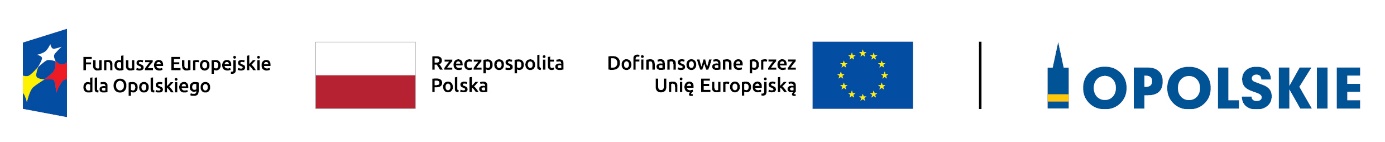 ZAŁĄCZNIK NR 10WYCIĄG ZE SZCZEGÓŁOWEGO OPISU PRIORYTETÓW PROGRAMU FUNDUSZE EUROPEJSKIE DLA OPOLSKIEGO 2021-2027
(KARTA DZIAŁANIA 5.3)Opole, styczeń 2024 r.Działanie FEOP.05.03 Wyrównywanie szans kobiet i mężczyzn na rynku pracyCel szczegółowyEFS+.CP4.C - Wspieranie zrównoważonego pod względem płci uczestnictwa w rynku pracy, równych warunków pracy oraz lepszej równowagi między życiem zawodowym a prywatnym, w tym poprzez dostęp do przystępnej cenowo opieki nad dziećmi i osobami wymagającymi wsparcia w codziennym funkcjonowaniuWysokość alokacji ogółem (EUR)3 529 412,00Wysokość alokacji UE (EUR)3 000 000,00Zakres interwencji134 - Działania na rzecz poprawy dostępu do zatrudnienia, 135 - Działania na rzecz promowania dostępu do zatrudnienia osób długotrwale bezrobotnych, 142 - Działania na rzecz promowania aktywności zawodowej kobiet oraz zmniejszenia segregacji na rynku pracy ze względu na płećOpis działaniaTypy przedsięwzięć:1.	Bezpośrednie wsparcie (przykładowo: szkolenia, warsztaty, kampanie, doradztwo, konsultacje indywidualne, wsparcie grupowe, panele, grupy doradcze) kobiet, a także ich otoczenia, lokalnej społeczności mające na celu: a)	zwiększenie udziału w rynku pracy kobiet, zwłaszcza mieszkających na obszarach wiejskich, b)	zwalczanie stereotypów związanych z płcią oraz zapobieganie i zwalczanie konkretnych form przemocy ze względu na płeć w systemach zatrudnienia, kształcenia i szkolenia, w tym molestowania seksualnego, nadużyć wobec kobiet określanych jako europrzestępstwo w rozumieniu art. 83 ust. 1 TFUE,c)	rozwój i wdrażanie zrównoważonego życia zawodowego i prywatnego, w tym zwalczanie stereotypów związanych z płcią w odniesieniu do dzielenia się obowiązkami opiekuńczymi między mężczyznami i kobietami oraz wspieranie większego zaangażowania mężczyzn w obowiązki opiekuńcze,d)	podnoszenie świadomości i mobilizowanie do działań służących rozwiązaniu problemu segregacji płciowej na rynku pracy oraz likwidowania różnic w wynagrodzeniach ze względu na płeć lub niepełnosprawność, e)	przeciwdziałanie problemowi feminizacji,ubóstwa.2. Działania mające na celu ukierunkowanie dziewcząt i młodych kobiet w celu realizacji kariery w ramach kompetencji STEM (ang. Science (nauka), Technology (technologia), Engineering (inżynieria), Maths (matematyka)) i STEAM (ang. Science (nauka), Technology (technologia), Engineering (inżynieria), Arts (sztuka) i Maths (matematyka)).3.	Działania mające na celu podnoszenie motywacji, nabycie kompetencji społeczno-emocjonalnych do podjęcia zatrudnienia lub polepszenia sytuacji kobiet na rynku pracy (przykładowo: trening kompetencji społecznych, wsparcie indywidualne i grupowe: psychologiczne, doradztwo, w tym zawodowe, biznesowe, prawne, coaching, mentoring, superwizja).4.	Dostosowanie środowiska pracy celem dostępności dla osób ze szczególnymi potrzebami, w tym z niepełnosprawnościami.5.	Budowanie zdolności partnerów społecznych oraz organizacji społeczeństwa obywatelskiego do realizacji działań na rzecz wyrównywania szans kobiet i mężczyzn na rynku pracy.Warunki realizacji projektów:1.	Działania nie będą powielały wsparcia realizowanego na poziomie krajowym dotyczącego zwiększenia dostępu do opieki nad dziećmi do lat 3 (w tym w zakresie tworzenia nowych miejsc opieki) oraz systemowych działań w zakresie równości szans. Będą one natomiast komplementarne z działaniami wskazanymi w FERS oraz w KPO (uwzględnione zostaną mechanizmy zapobiegające podwójnemu finansowaniu).2.	Poprzez partnerów społecznych należy rozumieć w szczególności organizacje pracodawców i pracowników działające na podstawie jednej z następujących ustaw: ustawy z dnia 23 maja 1991 r. o organizacjach pracodawców, ustawy z dnia 23 maja 1991 r. o związkach zawodowych, ustawy z dnia 22 marca 1989 r. o rzemiośle.3.	Poprzez organizację społeczeństwa obywatelskiego należy rozumieć  podmiot spełniający następujące kryteria: a)	istnienie struktury organizacyjnej oraz formalna rejestracjab)	strukturalna niezależność od władz publicznych (zwłaszcza w wymiarze organów założycielskich, kontroli udziałów czy nadzoru właścicielskiego)c)	niezarobkowy charakter organizacjid)	suwerenność i samorządnośće)	dobrowolność przynależności4.	Wsparcie jest komplementarne z działaniem 5.4 w zakresie wdrażania elastycznych form zatrudnienia.5.	W ramach projektu istnieje możliwość dofinansowania wsparcia towarzyszącego dla jego uczestników polegającego na zapewnieniu:a)	opieki nad osobami potrzebującymi wsparcia w codziennym funkcjonowaniu (osoby, które ze względu na stan zdrowia lub niepełnosprawność wymagają opieki lub wsparcia w związku z niemożnością samodzielnego wykonywania co najmniej jednej z podstawowych czynności dnia codziennego) oraz nad dziećmi do 7 lat.b)	dojazdu lub zwrotu kosztów dojazdu na zajęcia lub inne działania przewidziane w ramach projektu.6.	Wszyscy uczestnicy szkoleń powinni wykazać się podniesieniem poziomu wiedzy, który będzie weryfikowany poprzez odpowiedni test potwierdzający uzyskany zasób wiadomości. 7.	Pozostałe warunki niezbędne do realizacji projektów niewskazane w SZOP 2021-2027 dla działania określone są w pozostałych dokumentach IZ FEO niezbędnych dla przeprowadzenia postępowania konkurencyjnego/niekonkurencyjnego, w tym w Regulaminie wyboru projektów/ umowie o dofinansowanie/ decyzji o dofinansowaniu.Maksymalny % poziom dofinansowania UE w projekcie85Maksymalny % poziom dofinansowania całkowitego wydatków kwalifikowalnych na poziomie projektu (środki UE + współfinansowanie ze środków krajowych przyznane beneficjentowi przez właściwą instytucję)95Pomoc publiczna – unijna podstawa prawnaBez pomocy, Rozporządzenie  Komisji (UE) nr 1407/2013 z dnia 18 grudnia 2013 r. w sprawie stosowania art. 107 i 108 Traktatu o funkcjonowaniu Unii Europejskiej do pomocy de minimisPomoc publiczna – krajowa podstawa prawnaRozporządzenie Ministra Funduszy i Polityki Regionalnej z dnia 20 grudnia 2022 r. w sprawie udzielania pomocy de minimis oraz pomocy publicznej w ramach programów finansowanych z Europejskiego Funduszu Społecznego Plus (EFS+) na lata 2021–2027 (Dz. U. z 2022 r. poz. 2782)Uproszczone metody rozliczaniado 25% stawka ryczałtowa na koszty pośrednie w oparciu o metodykę IZ (podstawa wyliczenia: koszty bezpośrednie) [art. 54(c) CPR], uproszczona metoda rozliczania wydatków w oparciu o projekt budżetu [art. 53(3)(b) CPR]Forma wsparciaDotacjaDopuszczalny cross-financing (%)15Minimalny wkład własny beneficjenta5%Sposób wyboru projektówKonkurencyjnyRealizacja instrumentów terytorialnychNie dotyczyTyp beneficjenta – ogólnyAdministracja publiczna, Instytucje nauki i edukacji, Instytucje ochrony zdrowia, Instytucje wspierające biznes, Organizacje społeczne i związki wyznaniowe, Partnerstwa, Partnerzy społeczni, Przedsiębiorstwa, Służby publiczneTyp beneficjenta – szczegółowyAdministracja rządowa, Centra aktywności lokalnej, Duże przedsiębiorstwa, Instytucje otoczenia biznesu, Instytucje rynku pracy, Izby gospodarcze, Jednostki organizacyjne działające w imieniu jednostek samorządu terytorialnego, Jednostki Samorządu Terytorialnego, Klastry, Kościoły i związki wyznaniowe, Lokalne Grupy Działania, MŚP, Niepubliczne instytucje kultury, Niepubliczne podmioty integracji i pomocy społecznej, Organizacje pozarządowe, Organizacje zrzeszające pracodawców, Ośrodki kształcenia dorosłych, Partnerstwa instytucji pozarządowych, Partnerzy gospodarczy, Podmioty ekonomii społecznej, Podmioty świadczące usługi publiczne w ramach realizacji obowiązków własnych jednostek samorządu terytorialnego, Publiczne zakłady opieki zdrowotnej, Szkoły i inne placówki systemu oświaty, Uczelnie, Związki zawodoweGrupa docelowaJST oraz podległe im podmioty, kobiety, mieszkańcy obszarów wiejskich, nauczyciele, kadra zarządzająca, wspierająca i organizująca proces nauczania szkół/placówek systemu oświaty prowadzących kształcenia zawodowe, organizacje pozarządowe i ich pracownicy, jak i osoby z nimi współpracujące (w tym wolontariusze), organizacje społeczeństwa obywatelskiego, osoby doświadczające przemocy domowej, osoby doświadczające stereotypów związanych z płcią, osoby sprawujące opiekę nad dziećmi, osobami z niepełnosprawnościami czy osobami potrzebującymi wsparcia w codziennym funkcjonowaniu, osoby w wieku 50 lat i więcej, osoby z niepełnosprawnościami lub o ograniczonej mobilności, partnerzy społeczni i środowisko organizacji społeczeństwa obywatelskiego, pracodawcy, pracownicy, przedsiębiorstwa (w tym MŚP), szkoły lub placówki kształcenia ogólnego (z wyłączeniem specjalnych), szkoły lub placówki kształcenia zawodowego (z wyłączeniem specjalnych), uczestnicy procesu edukacji, w tym dzieci przedszkolne, uczniowie szkół i placówek podstawowych i ponadpodstawowych, dorośli biorący udział w edukacji, nauczyciele, instruktorzy praktycznej nauki zawodu, pracodawcy, uczniowie lub słuchacze szkół lub placówek kształcenia zawodowego, uczniowie lub wychowankowie szkół lub placówek kształcenia ogólnego, w szczególności w niekorzystnej sytuacji Słowa kluczoweawanse_kobiet, dialog_społeczny, dopasowanie_do_rynku_pracy, doradztwo_zawodowe, dostępność, niedyskryminacja, opieka_nad_dziećmi, osoby_z_niepełnosprawnościami, szkolenia, wyrownywanie_szansWielkość podmiotu (w przypadku przedsiębiorstw)Duże, Małe, Mikro, ŚrednieKryteria wyboru projektówhttps://rpo.opolskie.pl/?page_id=47909Wskaźniki produktuWLWK-PL0CO02 - Liczba obiektów dostosowanych do potrzeb osób z niepełnosprawnościamiWLWK-EECO19 - Liczba objętych wsparciem mikro-, małych i średnich przedsiębiorstw (w tym spółdzielni i przedsiębiorstw społecznych)WLWK-EECO18 - Liczba objętych wsparciem podmiotów administracji publicznej lub służb publicznych na szczeblu krajowym, regionalnym lub lokalnymWLWK-PL0CO08 - Liczba organizacji partnerów społecznych objętych wsparciemWLWK-EECO15 - Liczba osób należących do mniejszości, w tym społeczności marginalizowanych takich jak Romowie, objętych wsparciem w programieWLWK-EECO14 - Liczba osób obcego pochodzenia objętych wsparciem w programieWLWK-PLCCO02 - Liczba osób objętych wsparciem w zakresie godzenia życia zawodowego z prywatnymWLWK-PLCCO01 - Liczba osób objętych wsparciem w zakresie równości kobiet i mężczyznWLWK-EECO16 - Liczba osób w kryzysie bezdomności lub dotkniętych wykluczeniem z dostępu do mieszkań, objętych wsparciem w programieWLWK-EECO13 - Liczba osób z krajów trzecich objętych wsparciem w programieWLWK-EECO12 - Liczba osób z niepełnosprawnościami objętych wsparciem w programieWLWK-PL0CO01 - Liczba projektów, w których sfinansowano koszty racjonalnych usprawnień dla osób z niepełnosprawnościamiWLWK-PL0CO09 - Liczba przedstawicieli organizacji partnerów społecznych objętych wsparciemWskaźniki rezultatuWLWK-PL0CR04 - Liczba organizacji partnerów społecznych, które zwiększyły swój potencjałWLWK-PLCCR01 - Liczba osób, które podniosły poziom wiedzy w zakresie równości kobiet i mężczyzn dzięki wsparciu w programieWLWK-PLCCR02 - Liczba osób znajdujących się w lepszej sytuacji na rynku pracy po opuszczeniu programuWLWK-PL0CR05 - Liczba przedstawicieli organizacji partnerów społecznych, którzy podnieśli kompetencje